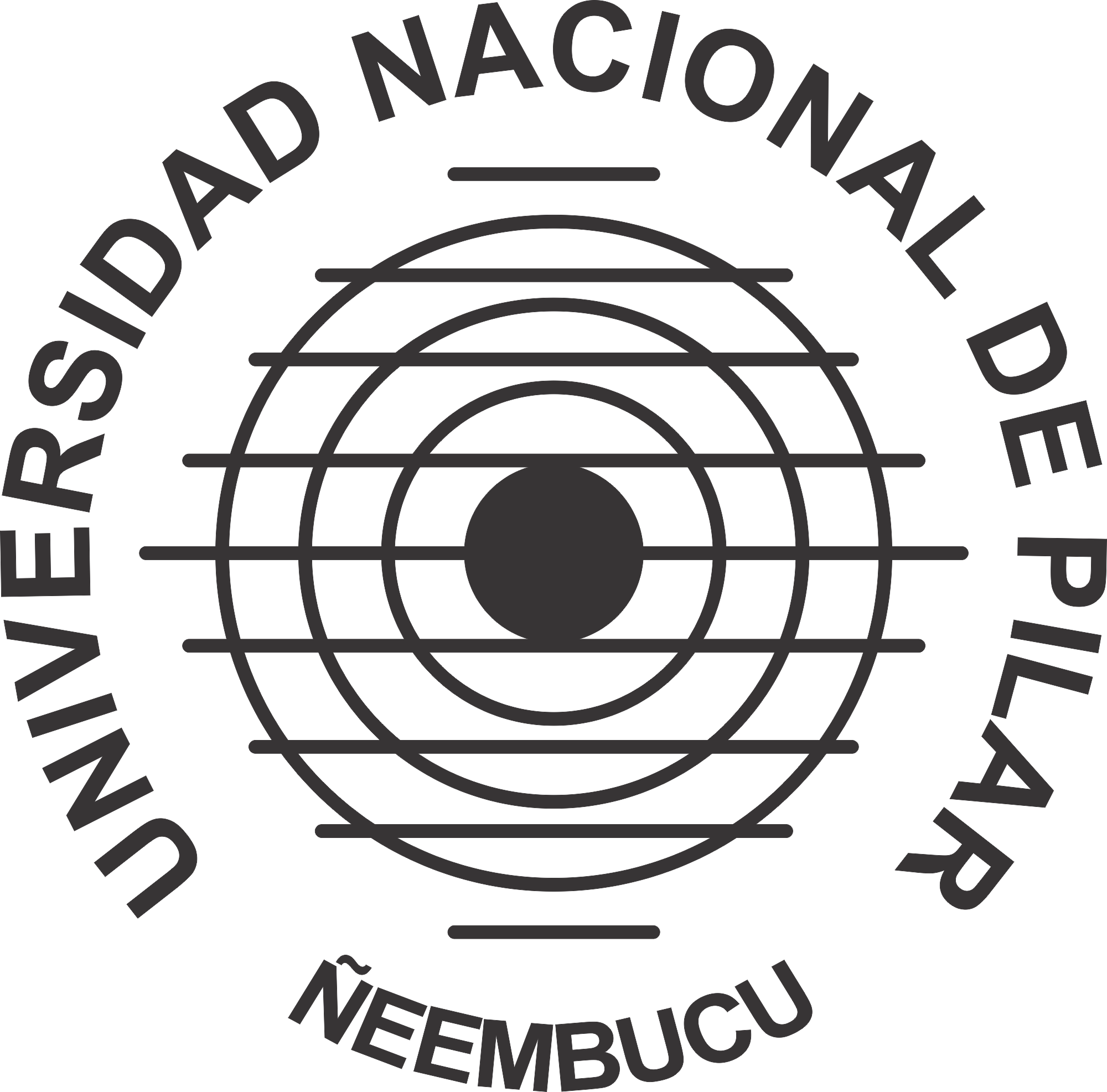 Universidad Nacional de PilarÑeembucúParaguay 
Ponencia/línea de investigación presentada en el XI  Taller: “Paraguay desde las Ciencias Sociales”Pilar. 7, 8 y 9 de junio de 2018Universidad Nacional de Pilar
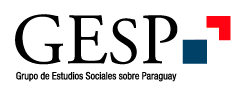 Grupo de Estudios Sociales sobre                   Paraguay IEALC-FSOCUniversidad de Buenos Aires, Argentina Título de la ponencia o línea de investigaciónNombre y apellidoPertenencia institucionalMailhttp://grupoparaguay.org/ paraguay@sociales.uba.ar